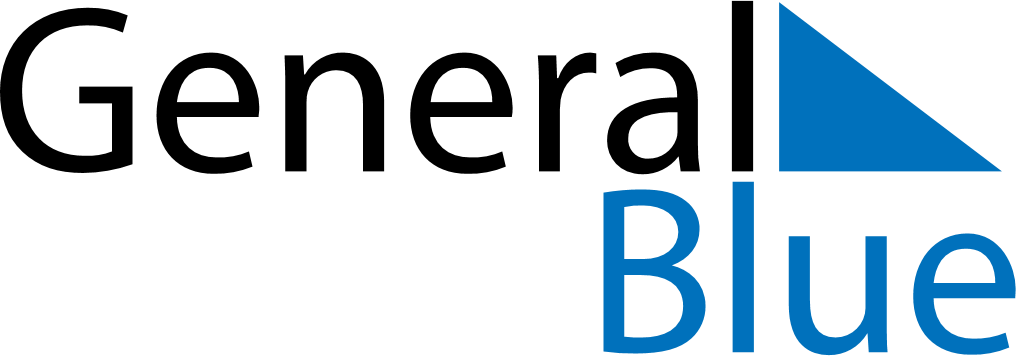 2024 - Q3Antigua and Barbuda 2024 - Q3Antigua and Barbuda 2024 - Q3Antigua and Barbuda 2024 - Q3Antigua and Barbuda 2024 - Q3Antigua and Barbuda 2024 - Q3Antigua and Barbuda JulyMONTUEWEDTHUFRISATSUNJuly1234567July891011121314July15161718192021July22232425262728July293031JulyAugustMONTUEWEDTHUFRISATSUNAugust1234August567891011August12131415161718August19202122232425August262728293031AugustSeptemberMONTUEWEDTHUFRISATSUNSeptember1September2345678September9101112131415September16171819202122September23242526272829September30Aug 1: J’Ouvert MorningAug 2: Last Lap